Ламинарные боксы для медицинских и научных лабораторий.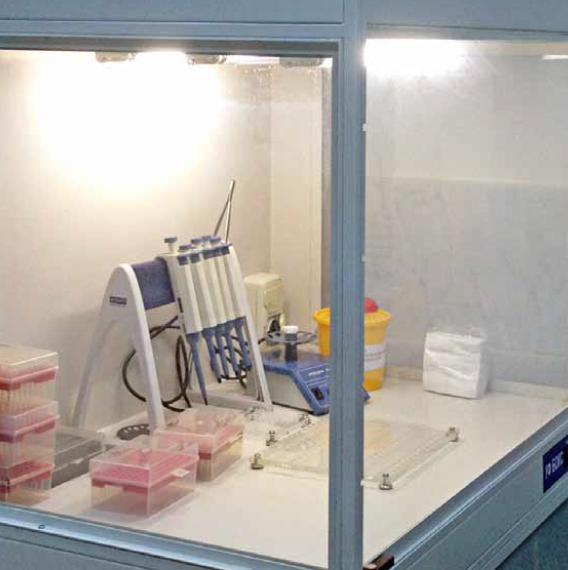 Преимущества и отличия от аналогов:Переднее стекло выполнено из поликарбоната, устойчивого к УФ излучению.Фиксирование стекла возможно на любом уровне с любым зазором для рук.Стекло полностью закрывает рабочую поверхность в нерабочем состоянии.Небольшой вес, что очень важно при транспортировке и монтаже.Простая замена фильтра. Каждый фильтр испытывается производителем на
эффективность и сопротивление потоку воздуха.Удобное и понятное для пользователя меню.Изготовление ламинарных боксов с нестандартными размерами по заданию заказчика.Регистрационное удостоверение № ФСР 2012/13215.Назначение.
Ламинарные боксы предназначены для лабораторной практики в медицинских, фармацевтических, микробиологических
и других учреждениях с высокими требованиями к чистоте воздуха в локальной антибактериальной зоне. Боксы по степени антибактериальной защиты относятся к классу II (тип А2): защита продукта, оператора и окружающей среды.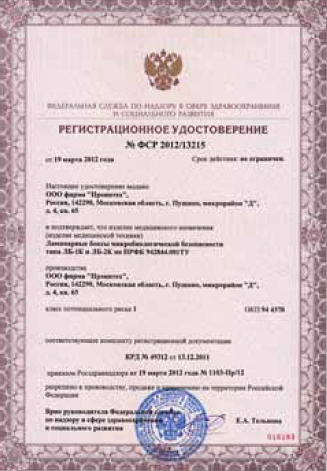 Область применения.
Согласно требованиям СП 1.3.2322-08, СП 1.3.2518-09 и СП 1.3.1285-03 боксы могут применяться для оснащения учреж-ений, работающих с микроорганизмами III–IV групп патогенности (вирусологические бактериологические лаборатории).Классификация.
Серия ЛБ включает в себя ламинарные боксы ЛБ-1 (ЛБ-1К) и ЛБ-2 (ЛБ-2К), отличающиеся габаритами рабочей зоны и способом управления.БОКСЫ ЛАМИНАРНЫЕ МИКРОБИОЛОГИЧЕСКОЙ БЕЗОПАСНОСТИ КЛАССА II.Основные технические характеристики:Код ОКП 94 4370;Класс бокса согласно ГОСТ Р ЕН 12469-2010, EN-12469, NSF/ANSI 49-2009: II;Тип бокса согласно NSF/ANSI 49-2009: А2;Класс фильтра НЕРА по ГОСТ Р ЕН 1822-1-2010: Н14;Эффективность очистки воздуха от взвешенных частиц размером более 0,2 мкм (MPPS) согласно ГОСТ Р ЕН 1822-1-2010 для фильтра класса H14: 99,995%;Класс чистоты воздуха рабочей зоны по ГОСТ ИСО 14644-1-2002 чистые помещения и связанные с ним контролируемые среды (по частицам 0,5 мкм): 5 ИСО;Кол-во ступеней фильтрации: 1;Степень рециркуляции: 70%;Средняя скорость нисходящего воздушного потока в рабочей камере: от 0,25 до 0,50 м/с.;Отклонение скорости воздушного потока в рабочей камере от средней в каждой из установленных точек: не более 20%;Мощность лампы УФО рабочей камеры: 30 Вт;Уровень звуковой мощности ламинарного бокса: не более 57 дБА;Освещенность рабочей зоны ламинарного бокса: не менее 1000 Лк;Окраска бокса стойкая к обработке дезрастворами;Плоская съемная секционная столешница из нержавеющей стали марки AISI304;Переднее стекло из поликарбоната устойчивого к УФ- излучению;Обезвешенное переднее стекло с подъёмом и остановкой на любом уровне;Шильд-панель с ж/к экраном, индицирующим включение систем изделия, таймер работы УФО рабочей камеры, счетчик наработки УФО, часы, технологический таймер, система автоматического поддержания потока воздуха;Розетки в рабочей зоне: 2 шт. Одна розетка управляется по времени, задаваемому с клавиатуры контроллера.Бокс ламинарный лБ-1.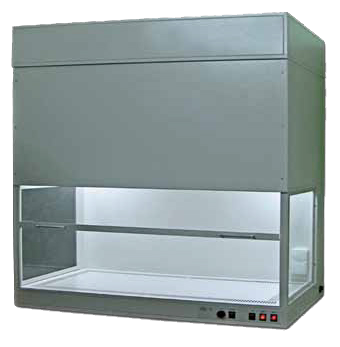 Бокс ламинарный лБ-1К.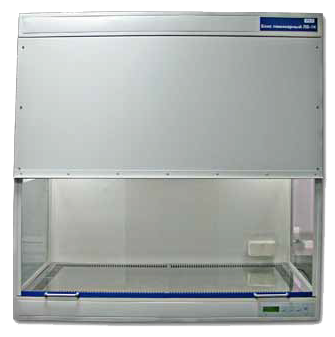 МодельЛБ-1ЛБ-2УпралениеАналоговоеАналоговоеВнешние
размеры
(В×Ш×Г), мм1270×1200×6701270×1800×670Размеры
рабочей зоны
(В×Ш×Г), мм630×1160×570630×1760×570Вес, кг120180Электро-
питание, В/Гц220/50220/50МодельЛБ-1КЛБ-2КУпралениеКонтроллер
(шильд-панель)Контроллер
(шильд-панель)Внешние
размеры
(В×Ш×Г), мм1270×1200×6701270×1800×670Размеры
рабочей зоны
(В×Ш×Г), мм630×1160×570630×1760×570Вес, кг120180Электро-
питание, В/Гц220/50220/50